To be offered on AuctionsPlus Thursday 5th March 2015A/C D. MURRAY AND CO"NEWFOUNDLAND" LOUTH.1440 MERINO EWES 5 1/2 Y.O. PURE HADDON RIG BLOOD CLASSED BREEDERS FROM A CLOSED FLOCK,MAY SHORN, CRUTCHED, N.S.J. TO BE OFFERED IN 2x6d AND 1x4D LOTSUSUALLY RETAINED AND JOINED ONLY BEING OFFERED DUE TO SEASON CONDITIONS.CONTACT LANDMARK WALSH HUGHES BOURKE 02 68722033GREG SEILER 0429 701136RICHARD THOMAS 0429 701137 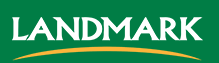 